Temat: Demokracja czy sanacja?Cele: - Kto powinien rządzić w odrodzonej Rzeczypospolitej?- Rządy parlamentarne- Zamach majowy- Rządy sanacjiPierwsze lata po odzyskaniu niepodległości charakteryzowały się niestabilnymi rządami parlamentarnymi i częstymi zmianami gabinetów. Narastające podziały polityczne przyczyniły się do zabójstwa w 1922 r. pierwszego prezydenta Polski Gabriela Narutowicza. Później na urząd ten został wybrany Stanisław Wojciechowski. W maju 1926 r. Józef Piłsudski wspierany przez wierne mu oddziały wojskowe, dokonał zamachu stanu. Piłsudczycy przejęli władzę i wprowadzili program sanacji, czyli uzdrowienia. Funkcje prezydenta od tego roku sprawował Ignacy Mościcki. W latach 30. XX w. opozycjoniści zostali oskarżeni w procesie brzeskim, a więźniowie polityczni trafili do Berezy Kartuskiej. Stopniowo rola parlamentu została ograniczona, a w 1935 r. uchwalono nową konstytucję, która wprowadziła silną władzę prezydenta. Na scenie politycznej II Rzeczypospolitej oprócz prosanacyjnego BBWR działały różne partie: narodowe, ludowe, chadeckie, socjalistyczne i mniejszości narodowych. 11 listopada 1918 r. uzyskanie niepodległości przez PolskęWładzę przejmuje Józef Piłsudski – jako Tymczasowy Naczelnik Państwa, w listopadzie wydaje dekrety, na mocy których w Rzeczypospolitej ustanowiono ustrój republikańskiListopad 1918 powołanie rządu Jędrzeja Moraczewskiego – przyczynia się on do określenia podstawowych cech ustroju państwaJ. Piłsudski zdecydował o kształcie ordynacji wyborczej pięcioprzymiotnikowej do sejmu: równe, bezpośrednie, tajne, proporcjonalne, powszechne, prawo głosu przysługiwało każdemu obywatelowi, który ukończył 21 lat – wybory do sejmu styczeń 1919 r., odrodzone państwo polskie jest demokratyczne i republikańskiemarzec 1921 r. uchwalenie konstytucji – ustalono trójpodział władzy, źródłem władzy w państwie jest naród sprawujący ja poprzez swoich przedstawicieli, uznano prymat parlamentu w stosunku do innych władzy, władzę wykonawczą sprawował rząd i prezydent jako głowa państwa, władzę sądowniczą oddano niezależnym sądom. Konstytucja zawierała obszerny katalog praw i wolności obywatelskich.Parlament rozdrobniony politycznie prowadził do częstych zmian koalicji, upadków kolejnych rządów i w wyniku tego destabilizacji państwa. Towarzyszyły temu afery gospodarcze w których uczestniczyli politycy i oficerowie, co prowadziło do nasilenia się niechęci do rządów parlamentarnych maj 1926 r.  – zwolennicy Piłsudskiego dokonali przewrotu majowego, zginęło ponad 400 osób, a 900 zostało rannych, władzę przejęło środowisko polityczne marszałka Piłsudskiego działające pod hasłami sanacji, czyli uzdrowienia państwa, dążyli oni do zbudowania silnej władzy wykonawczej, wspartej autorytetem Piłsudskiego, realizacja tych celów doprowadziła do zmniejszenia swobód demokratycznych i obywatelskichKwiecień 1935 r. – uchwalono kolejną konstytucję, na jej mocy prezydent otrzymał szerokie uprawnienia, był zwierzchnikiem rządu, parlamentu, sił zbrojnych i wymiaru sprawiedliwości, za swoje poczynania odpowiadał przed Bogiem i historią 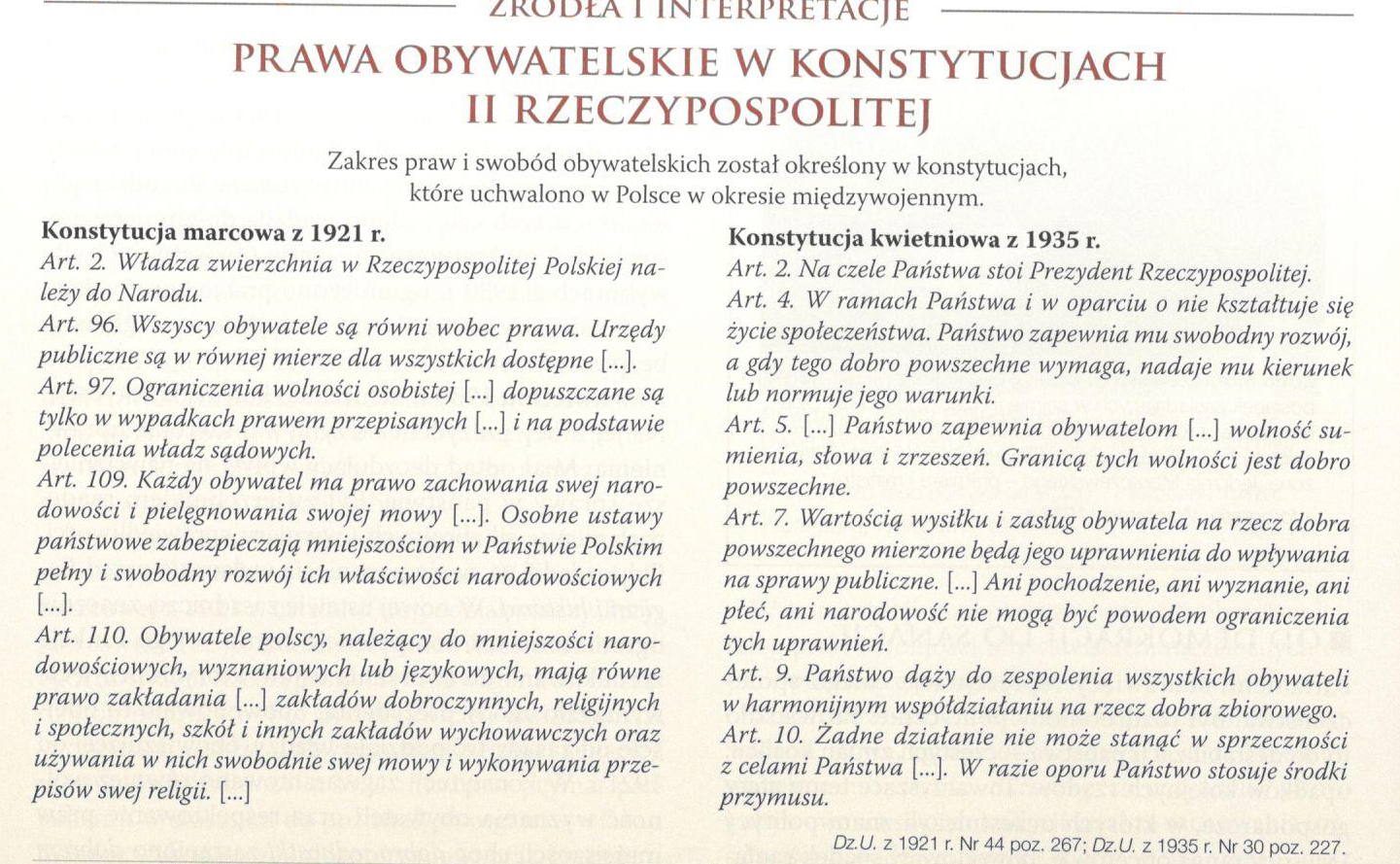 